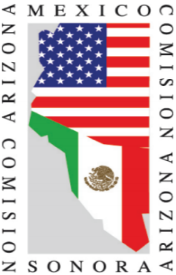 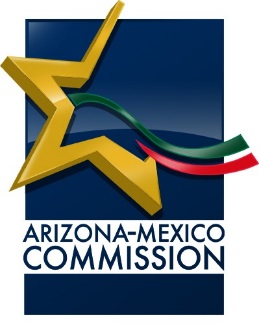 Comité de Desarrollo Económico   Viernes, Junio 24, 2016 
10:35 A.M. – 1:30 P.M.Fairmont Scottsdale PrincessLugar: Salón D10:35 AMBienvenida é IntroduccionesSandra Watson, Presidente/CEO, Autoridad de Comercio de Arizona – Coordinadora por Arizona  Michael Hammond, Presidente/Socio Accionista, PICOR – Coordinador por Arizona  Jorge Vidal Ahumada, Secretario de Economía del Estado de SonoraCarlos Ruibal Zaragoza, Coordinador General por el Estado de Sonora10:50 AMIniciativa Arizona/Sonora de Comercialización/Promoción Conjunta  Sandra WatsonJorge Vidal Ahumada11:20 AMACA A&D Base de Datos de Cadena de SuministroShawnda Henderson, Desarrollo de Negocios Gerente de Operaciones, RevAz, Autoridad de Comercio de ArizonaShawn Neidorf, Director de Investigación,  Autoridad de Comercio de Arizona   11:50 AMIniciativa para el Desarrollo Rural: Sonora - Arizona Misión Comercial al Sur de CaliforniaKeith Watkins, Vice Presidente Ejecutivo, Rural, ACAKevin O’Shea, Vice Presidente, Comercio Internacional, ACALeonardo Ciscomani, Subsecretario de Comercialización del Estado de Sonora12:20 PMPerfiles de Empresa1:00 PMFuturos Planes de Acción del ComitéSandra Watson, Presidente/CEO, Autoridad de Comercio de Arizona – Coordinadora por Arizona  Jorge Vidal, Secretario de Economía del Estado de Sonora – Coordinador por Sonora 1:20 PMConclusiones1:30 PMClausuraEntrega del Plan de Acción PropuestoCastile 6 - Salón del Staff de la AMC